Publicado en Pamplona,  el 10/09/2018 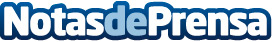 Continúan abiertas las inscripciones para el VIII Encuentro Estatal de Acogimiento Familiar que tendrá lugar en PamplonaEn este encuentro nacional se presentará una propuesta de modificación legislativa necesaria para reconocer a las familias de acogida y destacados ponentes compartirán las buenas prácticas de las Comunidades AutónomasDatos de contacto:Ricardo Barquín652778185Nota de prensa publicada en: https://www.notasdeprensa.es/continuan-abiertas-las-inscripciones-para-el Categorias: Nacional Sociedad Eventos Ocio para niños http://www.notasdeprensa.es